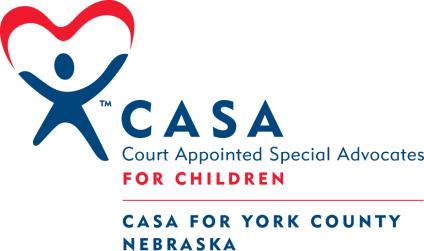 Emergency Succession PlanSuccession Plan in Event of a Temporary, Unplanned AbsenceA temporary absence is one in which it is expected that the Executive Director will return to his/her position once the events precipitating the absence are resolved. An unplanned absence is one that arises unexpectedly, in contrast to a planned leave. CASA for York County authorizes the Executive Committee of CASA for York County to implement the terms of this emergency succession plan in the event of the unplanned absence of the Executive Director.In the event of an unplanned absence, the Executive Director will notify the Board President of the absence. As soon as it is feasible, the President may convene a meeting of the Board or Executive Committee to affirm the plan or make modifications as needed.In the event of a temporary short-term unplanned absence, Dan Scarborough (402-366-5020) shall be the Acting Executive Director.Should Dan Scarborough be unable to serve, the Acting Executive Director shall be Corrie Kielty (402-304-3214).Authority and Compensation of the Acting Executive DirectorThe person appointed as Acting Executive Director shall have the authority for decision-making and independent action as would the regular Executive Director.The Board will determine appropriate compensation for the Acting Executive Director.Board OversightThe Board President is responsible for monitoring the work of the Acting Executive Director.Communications PlanUpon transferring the responsibilities to the Acting Executive Director, the Board President will notify members of the Board of Directors and all volunteers of the delegation of authority.The Acting Executive Director shall communicate the temporary leadership structure to court personnel as needed.